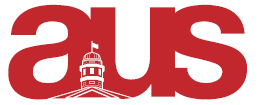 Report of SLUM, AUS Council January 11, 2017SLUM is planning formal review sessions for midterms and finals for LING 201, LING 330, and LING 371, and informal sessions for other courses depending on interestSLUM is also hoping to hold workshops on how to use computer programs LaTex and Praat.A committee has been set up to put together Cellar Door, the Linguistics undergraduate journal, for this year. SLUM is combining the annual McGill Undergraduate Linguistics Conference with Concordia's Undergraduate Linguistics Conference, to form the Canadian Linguistics Annual Undergraduate Symposium (CLAUS). Exact dates are tbd.SLUM's first meeting of 2017 will be held/was held this week at a time tbd in the Linguistics Lounge in the Linguistics Building, 1085 Dr. Penfield.Respectfully Submitted,Jacob SchermerSLUM VP External